Robert J. Stevenson ScholarshipPurpose: The Robert J. Stevenson Scholarship has been established by the Leadership Foundation for Teacher Education of the Association of Teacher Educators with major contribution from the Stevenson family to assist a classroom teacher working towards an advanced degree to enhance teacher leadership skills through the study of teaching. Applicants taking coursework leading to National Board for Professional Teaching Standards certification are encouraged to apply, as are those engaged in the study of curriculum and instruction and/or supervision.This is an unrestricted award.  The award may be used for tuition, books or other education expenses.  There is an expectation that the recipient will report back to the LFTE Council on how the award was used. The current award is $1,200.Application Deadline: July 15All applications must be postmarked on or before this date. Completed applications should be sent to:Dr. Cynthia S. Haggard, LFTE Chair1375 Park 33 Blvd.#808Goshen, IN 46526Scholarship requirements:✔  Must be an ATE member✔  A full or part-time graduate student✔  Have a gpa of at 3.0 (out of 4.0)Required documents:  Completed application including✔  Two letters of recommendation, one must be from a current ATE member✔  Goal statement outlining future educational and career goals✔  Copies of all college transcripts, may be issued to the student but must be an official transcript from Registrar’s OfficeRobert J. Stevenson Scholarship Application1. Name:2. Home address:3. School address:4. E-mail address:5. Current employer and position:6. Colleges/universities and dates attended:Name(s) of college/university 	Dates attended 	No. credits 	GPA7. College and community activities (use additional sheet if necessary)8. Academic and civic honors:9. Add a one page goal statement outlining your future educational and career goals.Goal StatementRobert J. Stevenson Letter of RecommendationPlease return to student or send to: Dr. Cynthia S. Haggard, LFTE Chair1375 Park 33 Blvd.#808Goshen, IN 46526Please complete this form and return as directed. Scholarship deadline isJuly 15. Thank youStudent’s name:Your name and position:Are you a member of the Association of Teacher Educators? Office phone number:How long have you known the student? How do you know the student?Additional written comments: (may attach letter of recommendation)Signature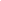 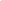 Position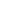 DateRobert J. Stevenson Letter of RecommendationPlease return to student or send to: Dr. Cynthia S. Haggard, LFTE Chair1375 Park 33 Blvd.#808Goshen, IN 46526Please complete this form and return as directed. Scholarship deadline isJuly 15. Thank youStudent’s name:Your name and position:Are you a member of the Association of Teacher Educators? Office phone number:How long have you known the student? How do you know the student?Additional written comments: (may attach letter of recommendation)Signature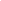 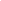 Position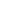 Date